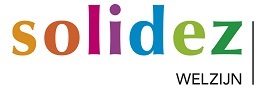 Registratieformulier klachtenVerzenden naar Solidez, Rooseveltweg 408a, 6707 GX Wageningen of info@solidez.nl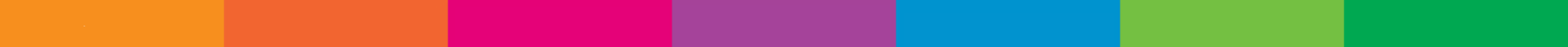 Vervolgtraject (in te vullen door Solidez)Datum melding:Naam melder: Klacht over (situatie/persoon): Adres:Postcode en woonplaats:Telefoonnummer: Beschrijving van de klacht: Klacht met direct betrokkene       besproken?  Ja / Nee  Bij ‘nee’: graag toelichting: Bij ja: graag vermelding van het     resultaat van het gesprek:  Klacht intern besproken en    resultaat:   Terugkoppeling naar melder: